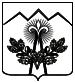 АДМИНИСТРАЦИЯ МАХОШЕВСКОГО СЕЛЬСКОГО ПОСЕЛЕНИЯМОСТОВСКОГО РАЙОНА	ПОСТАНОВЛЕНИЕ	от 04.04.2016								№ 34станица Махошевская	Об утверждении Положения о Комиссии по землепользованию и застройке Махошевского сельского поселения Мостовского районаВ соответствии с Градостроительным кодексом Российской Федерации, решением Совета Махошевского сельского поселения Мостовского района от 11 октября 2013 года № 158 «Об утверждении правил землепользования и застройки Махошевского сельского поселения Мостовского района», в целях реализации полномочий Комиссии по землепользованию и застройке по применению Правил землепользования и застройки Махошевского сельского поселения Мостовского района, п о с т а н о в л я ю:1.Утвердить Положение о Комиссии по землепользованию и застройке Махошевского сельского поселения Мостовского района согласно приложению № 1 к настоящему постановлению.2.Утвердить состав Комиссии по землепользованию и застройке Махошевского сельского поселения Мостовского района согласно приложению № 2 к настоящему постановлению.3.Признать утратившим силу постановление главы Махошевского сельского поселения Мостовского района  от 16 марта 2009 года № 09 «О подготовке проекта правил землепользования и застройки Махошевского сельского поселения».4. Общему отделу администрации Махошевского сельского поселения (Кривонос):1)опубликовать настоящее решение в газете «Предгорье» в течение десяти дней со дня издания;2)организовать размещение настоящего решения на официальном сайте администрации Махошевского сельского поселения Мостовского района в сети Интернет.5.Контроль за выполнением настоящего постановления оставляю за собой.6.Постановление вступает в силу после официального опубликования.Глава  Махошевскогосельского поселения                                                                     С.Н.СтацуновПРИЛОЖЕНИЕ № 1УТВЕРЖДЕНОпостановлением администрацииМахошевского сельского поселенияМостовского районаот _____________ № ____________Положениео Комиссии по землепользованию и застройке Махошевского сельского поселения Мостовского района1. Общие положения1.1. Комиссия по землепользованию и застройке Махошевского сельского поселения Мостовского района (далее - Комиссия) создана в целях обеспечения применения и реализации Правил землепользования и застройки Махошевского сельского поселения Мостовского района, а также организации и проведения публичных слушаний по вопросам землепользования и застройки в соответствии с главой 8 Правил землепользования и застройки Махошевского сельского поселения Мостовского района (далее - Правила).1.2. Комиссия осуществляет свою деятельность в соответствии с Градостроительным кодексом Российской Федерации, Федеральным законом от 6 октября 2003 года № 131-ФЗ «Об общих принципах организации местного самоуправления в Российской Федерации», Уставом Махошевского сельского поселения Мостовского района, решением Совета Махошевского сельского поселения Мостовского района от 8 октября 2013 года № 163 «Об утверждении правил землепользования и застройки Махошевского сельского поселения Мостовского района», решением Совета Махошевского сельского поселения Мостовского района от 12 марта 2009 года № 154 «Об утверждении положения о порядке проведения публичных слушаний по вопросам градостроительной деятельности на территории Махошевского сельского поселения».2. Статус и состав Комиссии2.1. Комиссия является специально созданным постоянно действующим консультативным органом при главе администрации Махошевского сельского поселения Мостовского района.2.2. Комиссия создается и прекращает свою деятельность постановлением администрации Махошевского сельского поселения Мостовского района.2.3. Порядок деятельности Комиссии определяется главой 8, 9 Правил землепользования и застройки Махошевского сельского поселения Мостовского района, утвержденным решением Совета Махошевского сельского поселения Мостовского района 11 октября 2013 года № 158.2.4. Комиссия состоит из председателя, заместителя председателя, секретаря и членов Комиссии. 2.5. По должности в состав Комиссии входят руководители (или их заместители) органов государственной власти, органов местного самоуправления, деятельность которых связана с вопросами планирования развития, обустройства территории и функционирования поселенческого хозяйства.2.6. В состав Комиссии назначаются лица, представляющие общественные и частные интересы граждан, владельцев недвижимости, коммерческих и иных организаций, а также депутаты Совета Махошевского сельского поселения Мостовского района.2.7. В составе Комиссии не может быть четное количество человек. 2.8. Любой член Комиссии ее решением освобождается от участия в голосовании по конкретному вопросу в случае, если он имеет прямую финансовую заинтересованность или находится в родственных отношениях с подателем заявки, по поводу которой принимается решение.2.9. Комиссия осуществляют свою деятельность на общественных началах.3. Задачи Комиссии3.1. Задачами Комиссии являются:-решение правовых и организационно-технических вопросов применения, подготовки изменений в Правила;-обеспечение в пределах своей компетенции прав и законных интересов физических и юридических лиц в области землепользования и застройки, в том числе правообладателей земельных участков и объектов капитального строительства, органов местного самоуправления, сообщества в целом;-предупреждение конфликтных ситуаций в области землепользования и застройки путем обеспечения открытости и доступности информации по вопросам, входящим в компетенцию Комиссии;-обеспечение функционирования эффективной системы взаимоотношений и сбалансированного учета интересов участников градостроительного процесса,-совершенствование процедур деятельности Комиссии;-подготовка требований к материалам и документам, рассматриваемым Комиссией, обеспечение возможности досудебного урегулирования споров, широкого участия общественности в обсуждении вопросов, находящихся в компетенции Комиссии;- доведение до сведения всех заинтересованных лиц принципов, механизмов и последствий применения института градостроительного зонирования путем распространения необходимых знаний среди жителей Махошевского сельского поселения Мостовского района и их привлечения к активному участию в принятии решений о развитии поселения. 4. Полномочия Комиссии4.1. Комиссия осуществляет следующие функции:-обеспечивает рассмотрение проектов предложений о внесении изменений в Правила, подготавливаемых по инициативе органов местного самоуправления на этапе, предшествующем проведению публичных слушаний, а также в случае внесения изменений без проведения публичных слушаний;-обеспечивает координацию действий функциональных органов администрации Махошевского сельского поселения Мостовского района по подготовке проекта о внесении изменений в Правила, заключений на представленный проект о внесении изменений в Правила;-обеспечивает гласность при подготовке проекта о внесении изменений в Правила, в том числе путем предоставления всем заинтересованным лицам возможности доступа на публичные слушания, а также возможности выражения мнения по обсуждаемым вопросам;-обеспечивает организацию и проведение публичных слушаний по отдельным вопросам землепользования и застройки, определенным в соответствии с главой 8 Правил, а именно:1)о внесении изменений в Правила,2)о предоставлении разрешения на отклонения от предельных параметров разрешенного строительства, реконструкции объектов капитального строительства;3)о предоставлении разрешений на условно разрешенный вид использования земельного участка или объектов капитального строительства;4)по проектам планировки территории и проектам межевания территории.4.2.В целях реализации полномочий в установленной сфере деятельности Комиссия имеет право:-осуществлять мероприятия, принимать решения с учетом требований действующего законодательства, направленные на реализацию полномочий по подготовке проекта о внесении изменений в Правила и реализации Правил, по организации и проведению публичных слушаний по вопросам, находящимся в компетенции Комиссии;-определять перечень необходимых мероприятий в целях организации и проведения публичных слушаний по вопросам компетенции Комиссии,
-давать обязательные для исполнения указания на проведение публичных слушаний, по вопросам землепользования и застройки;-обращаться к главе администрации поселения с предложениями, связанными с подготовкой, согласованием, проведением публичных слушаний по проекту о внесении изменений в Правила, по реализации Правил, по другим вопросам, входящим в компетенцию Комиссии;-инициировать создание согласительных комиссий с привлечением экспертов в целях досудебного урегулирования конфликтных ситуаций по вопросам землепользования и застройки при применении и реализации Правил;-привлекать специалистов, независимых экспертов к работе по подготовке соответствующих рекомендаций;-публиковать материалы о своей деятельности, в том числе путем размещения на официальном сайте администрации Махошевского сельского поселения Мостовского района;-в соответствии с порядком и сроками проведения работ по подготовке проекта о внесении изменений в Правила направлять председателю Комиссии соответствующие предложения по выполнению работ, подводить итоги выполненных работ;-осуществлять иные права, связанные с подготовкой проекта о внесении изменений в Правила и их применением по вопросам, входящим в компетенцию Комиссии.5. Полномочия председателя Комиссии5.1.Председатель Комиссии осуществляет следующие функции:-осуществляет общее руководство деятельностью Комиссии, определяет перечень, сроки и порядок рассмотрения вопросов на заседаниях Комиссии;-распределяет обязанности между членами Комиссии;-дает поручения аппарату Комиссии по рассмотрению вопросов, поставленных в обращениях заинтересованных лиц;-подписывает протоколы заседаний Комиссии и другие документы Комиссии;-определяет наименования и состав рабочих групп, согласительных комиссий по досудебному урегулированию конфликтных ситуаций в области землепользования и застройки, по вопросам применения Правил, утверждает порядок их работы, за исключением утвержденных постановлением администрации Махошевского сельского поселения Мостовского района;-представляет на рассмотрение главы администрации поселения предложения и проекты нормативных правовых актов по вопросам, входящим в компетенцию Комиссии;-представляет на рассмотрение главы администрации поселения проект о внесении изменений в Правила, рекомендации Комиссии о результатах публичных слушаний по вопросам, входящим в компетенцию Комиссии, с приложением проектов решений по заявлениям, выносимым для обсуждения на публичных слушаниях;-проводит заседания Комиссии;-утверждает заключения о результатах публичных слушаний по вопросам, входящим в компетенцию Комиссии;-утверждает формы документов, положений о рабочих группах, в форме решений председателя Комиссии;-осуществляет другие функции. 6. Полномочия заместителя председателя Комиссии6.1. Заместитель председателя Комиссии назначается Председателем Комиссии.6.2. Заместитель председателя осуществляет следующие функции: -выполняет отдельные поручения председателя Комиссии;-осуществляет полномочия председателя Комиссии в период его временного отсутствия;-обеспечивает:1)работу Комиссии и необходимое взаимодействие Комиссии с функциональными и территориальными органами, организациями, участвующими в подготовке и реализации Правил, Советом Махошевского сельского поселения Мостовского района, экспертирующими организациями, общественными организациями и другими заинтересованными лицами;2)централизованный прием заявок от физических и юридических лиц на проведение публичных слушаний по вопросам, входящим в компетенцию Комиссии;3)подготовку плана проведения публичных слушаний по вопросам, входящим в компетенцию Комиссии;4)подготовку сметы расходов по деятельности Комиссии и по проведению публичных слушаний по вопросам, входящим в компетенцию Комиссии;5)подготовку и организацию проведения публичных слушаний по вопросам, входящим в компетенцию Комиссии посредством организации взаимодействия с администрацией Махошевского сельского поселения Мостовского района,  Комиссии, заявителем;6)подготовку заключений о результатах публичных слушаний по вопросам, входящим в компетенцию Комиссии;7)опубликование заключения о результатах публичных слушаний по вопросам, входящим в компетенцию Комиссии;-направление главе администрации поселения, иным лицам в соответствии с установленными требованиями рекомендаций Комиссии о результатах публичных слушаний по вопросам, входящим в компетенцию Комиссии;-представление в Совет Махошевского сельского поселения Мостовского района информации о планируемых публичных слушаниях по вопросам, входящим в компетенцию Комиссии.6.3. В целях реализации полномочий заместитель председателя Комиссии вправе:-осуществлять подготовку и направление председателю Комиссии предложений по координации работ по подготовке проекта о внесении изменений в Правила, проведения публичных слушаний по вопросам, входящим в компетенцию Комиссии;-обеспечивать подготовку и представление проектов форм документов на утверждение председателю Комиссии;-осуществлять иные права, связанные с подготовкой проекта о внесении изменений в Правила, их применения и реализации, проведением публичных слушаний, деятельностью Комиссии.7. Функции секретаря Комиссии7.1. Секретарь Комиссии является специалистом администрации Махошевского сельского поселения Мостовского района.7.2. Секретарь Комиссии: -обеспечивает взаимодействие председателя Комиссии с членами Комиссии,
-принимает меры по организационному обеспечению деятельности Комиссии;-осуществляет информационное и методическое обеспечение Комиссии;-обеспечивает подготовку запросов, других материалов и документов, касающихся выполнения задач и полномочий Комиссии;-обеспечивает направление материалов членам Комиссии, формирует повестку заседания Комиссии и направляет на утверждение председателю Комиссии;-ведет протоколы заседаний Комиссии, обеспечивает их хранение в установленном порядке;-обеспечивает оформление и рассылку решений, выписок из решений, а также других документов;- выполняет поручения председателя и заместителя председателя Комиссии;-организует контроль за исполнением решений Комиссии;-осуществляет другие функции;-не участвует в голосовании при принятии решений Комиссии. 8. Обязанности и права члена Комиссии8.1. Обязанности Члена Комиссии:-участвует в рассмотрении вопросов, входящих в компетенцию Комиссии;-участвует в голосовании при принятии решений Комиссии;-вносит предложения по рассматриваемым на заседаниях Комиссии вопросам, входящим в компетенцию Комиссии;-знакомится с нормативными правовыми актами, информационными и справочными материалами по вопросам деятельности Комиссии;-осуществляет иные полномочия. 8.2. В целях реализации полномочий имеет право:-вносить предложения по урегулированию конфликтных ситуаций по вопросам применения Правил;-выражать особое мнение в письменной форме с изложением аргументов в случае несогласия с решениями Комиссии;-участвовать в работе согласительных комиссий по урегулированию конфликтных ситуаций в случае включения в состав.9. Проведение заседаний Комиссии9.1. Комиссия осуществляет свою деятельность в форме заседаний, в том числе проводимых в форме публичных слушаний.9.2. Члены Комиссии уведомляются о месте, дате и времени проведения заседания Комиссии повесткой, подписанной председателем Комиссии или заместителем председателя.9.3. Заседания Комиссии ведет председатель Комиссии или заместитель председателя. В случае отсутствия председателя Комиссии и его заместителя заседание ведет член Комиссии, письменно уполномоченный на это решением председателя Комиссии.9.4. Комиссия правомочна принимать решения (имеет кворум), если в заседании принимают личное участие не менее половины общего числа членов Комиссии.9.5. Члены Комиссии участвуют в заседаниях лично, без права замены.9.6. Периодичность проведения заседаний Комиссии определяется планом работы Комиссии, утвержденным председателем Комиссии.9.7. На заседания Комиссии по приглашению председателя Комиссии могут приглашаться представители органов местного самоуправления, общественных объединений, иных организаций, физические лица и их представители. В обязательном порядке приглашаются председатели территориальных органов самоуправления (ТОС), где расположены земельные участки и объекты капитального строительства, по поводу которых подготавливаются соответствующие рекомендации.В случае если земельные участки и объекты капитального строительства, по поводу которых Комиссией принимаются соответствующие решения, имеют общую границу с иными муниципальными образованиями, то на заседания Комиссии приглашаются представители соответствующих муниципальных образований. Указанные представители не вправе участвовать в принятии решений Комиссии. 10. Принятие решений Комиссией10.1. Решения Комиссии принимаются 2/3 голосов от числа присутствующих членов Комиссии. При равенстве голосов голос председателя является решающим.10.2. В случае отсутствия на заседании член Комиссии вправе изложить свое мнение по рассматриваемым вопросам в письменной форме, которое оглашается на заседании и приобщается к протоколу заседания.
10.3. При несогласии с принятым решением член Комиссии вправе изложить в письменной форме свое особое мнение, которое подлежит обязательному приобщению к протоколу заседания.10.4. Итоги каждого заседания Комиссии оформляются протоколом, который подписывается председательствующим на заседании Комиссии. К протоколу могут прилагаться документы, связанные с темой заседания.10.5. Комиссия по результатам заседаний издает рекомендации на бланке установленного образца за подписью председателя Комиссии либо исполняющим его обязанности.10.6. Рекомендации, принятые Комиссией по вопросам, входящим в ее компетенцию, направляются главе администрации поселения для принятия соответствующих решений.11. Финансовое и материально-техническое обеспечение деятельности Комиссии11.1. Техническое обеспечение деятельности Комиссии осуществляет администрация Махошевского сельского поселения Мостовского района.11.2. Техническую организацию работы Комиссии обеспечивает заместитель председателя Комиссии во взаимодействии с администрацией Махошевского сельского поселения Мостовского района, аппаратом Комиссии.11.3. Администрация Махошевского сельского поселения Мостовского района обеспечивает работу Комиссии необходимыми помещениями для проведения заседаний, публичных слушаний, размещения архива Комиссии.Начальник общего отдела                                                              Н.В.КривоносПРИЛОЖЕНИЕ № 2УТВЕРЖДЕНпостановлением администрацииМахошевского сельского поселенияМостовского районаот _____________ № ____________Составкомиссии по землепользованию и застройке Махошевского сельского поселения Мостовского районаНачальник общего отдела	Н.В.КривоносКривонос Надежда Васильевна-начальник общего отдела администрации Махошевского сельского поселения, председатель комиссии;ГрюковаНадежда Сергеевна-специалист по формированию бюджета администрации Махошевского сельского поселения, заместитель председателя комиссии;СабельниковаНаталья Юрьевна-специалист по имущественным и земельным отношениям администрации Махошевского сельского поселения, секретарь комиссии;Члены комиссии:АнтоноваТатьяна Николаевна-главный архитектор, начальник управления по архитектуре и градостроительству администрации муниципального образования Мостовский район (по согласованию)Денисова Елена Сергеевна-начальник управления имущественных и земельных отношений муниципального образования Мостовский район (по согласованию)СеменкоНина Степановна    -председатель президиума Мостовской  районной    организации КК ОО ВО охраны природы (по согласованию)Коновалова Галина Андреевна-депутат Совета Махошевского сельского поселения (по согласованию);ПанченкоВера Борисовна-депутат Совета  Махошевского сельского поселения (по согласованию).ФедосоваОксана Викторовна-директор МУП «Махошевское» (по согласованию)